学费补缴请于规定时间内 转账到 上海海事大学账户，务必备注好：学号+姓名，转账成功后将转账记录截屏发张瑶老师，谢谢！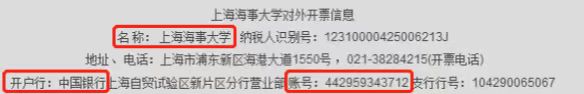 欠费学生名单及金额：学号姓名欠费金额备注C18113李思雨3200.00C18115段颖异6400.00C18117刘金燕3200.00C18118彭雪3200.00C18119黄子文3200.00C18120吕怡豪3200.00C18124张敬宇3200.00C18125孙于超6400.00C18126杨远征3200.00C18127邓仁杰6400.00J20101侯宝玉4800.00J20102崔亚飞4800.00J20103姬智4800.00J20104李海龙4800.00J20105陈成功4800.00J20106刘坤童4800.00J20107方彬楠4800.00J20108万嘉宇4800.00J20117曹泽伟4800.00J20118王琳4800.00J20119徐园园4800.00J20120周智豪4800.00J20122赵驰4800.00J20123王明增4800.00J20126成民4800.00J20127郭向宇4800.00J20128张晨4800.00L20104尹广生4800.00L20112邵雷鸣4800.00L20114姜世远4800.00L20116郭康家4800.00L20117刘邵园4800.00L20119王旗涛4800.00